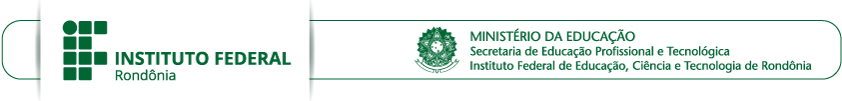 ANEXO III - REQUERIMENTO DE RECURSOÀ COMISSÃO DO PROCESSO SELETIVO 	/RO,	de	de 2023.Assinatura do candidatoReferência: Processo nº 23243.016253/2023-42	SEI nº 2148904IDENTIFICAÇÃO DO CANDIDATOIDENTIFICAÇÃO DO CANDIDATOIDENTIFICAÇÃO DO CANDIDATOIDENTIFICAÇÃO DO CANDIDATOCandidato:Documento de Identificação(RG):CPF:Telefone:E-mail:O PRESENTE RECURSO REFERE-SE A:O PRESENTE RECURSO REFERE-SE A:( ) Homologação de Inscrição( ) Em face do edital( ) Resultado preliminarJUSTIFICATIVA DO CANDIDATOJUSTIFICATIVA DO CANDIDATO